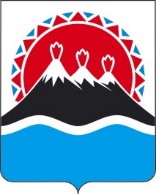 П О С Т А Н О В Л Е Н И ЕПРАВИТЕЛЬСТВА  КАМЧАТСКОГО КРАЯ                   г. Петропавловск-КамчатскийПРАВИТЕЛЬСТВО ПОСТАНОВЛЯЕТ:1. Внести в приложение к постановлению Правительства Камчатского края от 16.11.2017 № 483-П «Об утверждении Порядка осуществления контроля за соблюдением законодательства об архивном деле в Российской Федерации на территории Камчатского края» следующие изменения:1) дополнить частями 61 – 67 следующего содержания:«61. При организации контроля за соблюдением законодательства об архивном деле применяется риск-ориентированный подход.Отнесение деятельности юридических лиц, индивидуальных предпринимателей, государственных органов и органов местного самоуправления в Камчатском крае (далее – субъекты контроля) осуществляется в соответствии с Правилами отнесения деятельности юридических лиц и индивидуальных предпринимателей и (или) используемых ими производственных объектов к определенной категории риска или определенному классу (категории) опасности, утвержденными постановлением Правительства Российской Федерации от 17.08.2016 № 806 «О применении риск-ориентированного подхода при организации отдельных видов государственного контроля (надзора) и внесении изменений в некоторые акты Правительства Российской Федерации» (далее – постановление Правительства Российской Федерации от 17.08.2016 № 806) на основании критериев, установленных приложением к настоящему Порядку.62. Отнесение деятельности субъектов контроля к определенной категории риска осуществляется решением руководителя Агентства, оформляемым приказом Агентства.При отсутствии решения, указанного в абзаце первом настоящей части, деятельность субъектов контроля считается отнесенной к категории низкого риска.63. Проведение плановых проверок субъектов контроля в зависимости от категории риска осуществляется со следующей периодичностью:1) для категории среднего риска – не чаще одного раза в 4 года и не реже одного раза в 5 лет;2) для категории умеренного риска – не чаще одного раза в 6 лет и не реже одного раза в 8 лет;3) для категории низкого риска - плановые проверки не проводятся.64. Агентство ведет перечень субъектов контроля, деятельность которых отнесена к определенной категории риска (далее – перечень юридических лиц).Перечень юридических лиц содержит следующую информацию:1) полное наименование юридического лица, государственного органа, органа местного самоуправления в Камчатском крае или фамилия, имя, отчество (при наличии) индивидуального предпринимателя;2) основной государственный регистрационный номер;3) индивидуальный номер налогоплательщика;4) место нахождения государственного органа, органа местного самоуправления в Камчатском крае, юридического лица или место жительства индивидуального предпринимателя;5) категорию риска и реквизиты решения об отнесении деятельности юридического лица, индивидуального предпринимателя к определенной категории риска.65. Перечень юридических лиц размещается на странице Агентства на официальном сайте исполнительных органов государственной власти Камчатского края в информационно-телекоммуникационной сети Интернет.66. По запросу субъектов контроля, деятельность которых отнесена к определенной категории риска, Агентство предоставляет в установленном порядке информацию об отнесении их деятельности к определенной категории риска, а также сведения, использованные при отнесении деятельности субъектов контроля к определенной категории риска.67. Субъекты контроля, деятельность которых отнесена к определенной категории риска, вправе подать в порядке, установленном постановлением Правительства Российской Федерации от 17.08.2016 № 806, в Агентство заявление об изменении ранее присвоенной им категории риска.»;2) дополнить приложением согласно приложению к настоящему постановлению.2. Настоящее постановление вступает в силу через 10 дней после дня его официального опубликования.Приложениек постановлению Правительства Камчатского края от [Дата регистрации] № [Номер документа]«Приложение к Порядку осуществления контроля за соблюдением законодательства об архивном деле в Российской Федерации на территории Камчатского краяКритерииотнесения деятельности юридических лиц, индивидуальных предпринимателей, государственных органов и органов местного самоуправления в Камчатском крае при организации контроля за соблюдением законодательства об архивном деле в Российской Федерации на территории Камчатского края».[Дата регистрации]№[Номер документа]О внесении изменений в приложение к постановлению Правительства Камчатского края от 16.11.2017 № 483-П «Об утверждении Порядка осуществления контроля за соблюдением законодательства об архивном деле в Российской Федерации на территории Камчатского края»Временно исполняющий обязанности Председателя Правительства – Первого вице-губернатора Камчатского края[горизонтальный штамп подписи 1]А.О. Кузнецов№ п/пВид деятельностиКатегория риска1.Субъекты контроля, осуществляющие в своей деятельности постоянное хранение особо ценных, в том числе уникальных документов Архивного фонда Российской Федерации без определения срока (бессрочно).Категория среднего риска2.1) Субъекты контроля, осуществляющие в своей деятельности постоянное хранение документов Архивного фонда Российской Федерации без определения срока (бессрочно):- муниципальные архивы Камчатского края, созданные муниципальными образованиями в форме муниципальных учреждений, которые осуществляют хранение, комплектование, учёт и использование документов Архивного фонда Российской Федерации, а также других архивных документов;- органы местного самоуправления Камчатского края, в составе которых создано структурное подразделение органа местного самоуправления, которое осуществляет хранение, комплектование, учёт и использование документов Архивного фонда Российской Федерации, а также других архивных документов.2) Субъекты контроля, осуществляющие в своей деятельности временное хранение документов Архивного фонда Российской Федерации до их передачи на постоянное хранение, а также имеющие в течение трёх лет на день принятия решения о присвоении (изменении) категории риска, вступившее в законную силу постановление по делу об административном правонарушении по делам, возбужденным Агентством записи актов гражданского состояния и архивного дела Камчатского края, или предписание об устранении выявленных нарушений или предостережение:- органы государственной власти Камчатского края, органы местного самоуправления в Камчатском крае, юридические лица и индивидуальные предприниматели, включённые в список источников комплектования государственного и муниципальных архивов Камчатского края.Категория умеренного риска3.1) Субъекты контроля, осуществляющие в своей деятельности временное хранение документов Архивного фонда Российской Федерации до их передачи на постоянное хранение:- органы государственной власти Камчатского края, органы местного самоуправления в Камчатском крае, юридические лица и индивидуальные предприниматели, включённые в список источников комплектования государственного и муниципальных архивов Камчатского края, за исключением субъектов контроля, относящихся к категории умеренного риска;2) Субъекты контроля, в деятельности которых не образуются документы Архивного фонда Российской ФедерацииКатегория низкого риска